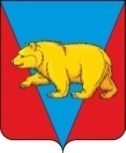 НИКОЛЬСКИЙ СЕЛЬСКИЙ СОВЕТ ДЕПУТАТОВАБАНСКОГО РАЙОНА  КРАСНОЯРСКОГО КРАЯ                                                       РЕШЕНИЕ**.**. 2021                                    с. Никольск                                   №  проектО внесении изменений и дополнений в Решение Никольского сельского Совета депутатов от 18.06.2021 № 8-40Р «Об утверждении  положения о территориальном общественном самоуправлении в муниципальном образовании Никольский сельсовет»     Руководствуясь Уставом Никольского сельсовета Абанского района Красноярского края  Никольский сельский Совет депутатов РЕШИЛ:      1.Внести в Решение Никольского сельского Совета депутатов от 18.06.2021 № 8-40Р «Об утверждении  Положения о территориальном общественном самоуправлении в муниципальном образовании Никольский сельсовет» следующие изменения и дополнения:    1.1. Приложение к акту дополнить Наименованием в следующей редакции: «Положение о территориальном общественном самоуправлении в Никольском сельсовете Абанского района Красноярского края»    1.2. В пункте 2 статьи 1, пункте 1 статьи 7 и иных положениях Приложения к акту слова «собраний (конференций) граждан», «на собрании (конференции) граждан» заменить словами «собраний и конференций граждан», «на собрании или конференции граждан»    1.3. Пункт 1 статьи 5 Приложения к акту изложить в следующей редакции:«1.Территориальное общественное самоуправление может осуществляться в пределах следующих территорий проживания граждан: подъезд многоквартирного жилого дома, многоквартирный жилой дом, группа жилых домов, жилой микрорайон, сельский населенный пункт, не являющийся поселением, иные территории проживания граждан».    1.4. Пункт 4 статьи 8 Приложения к акту исключить.   1.5. Пункт 1 статьи 11 Приложения к акту исключить.   1.6. Пункт 2 статьи 12 Приложения к акту изложить в следующей редакции:«2. В работе собрания или конференции могут принимать участие граждане, проживающие на территории территориального общественного самоуправления, достигшие 16-летнего возраста. За 10 дней до дня проведения собрания или конференции граждан орган территориального общественного самоуправления, который в соответствии с уставом территориального общественного самоуправления ответственен за подготовку собраний и конференций, уведомляет главу муниципального образования, жителей соответствующей территории».    1.7. Статью 14 главы 3 Приложения к акту изложить в новой редакции:«Статья 14. Взаимодействие органов территориального общественного самоуправления  с органами местного самоуправления.1. Органы территориального общественного самоуправления осуществляют свою деятельность во взаимодействии с органами и должностными лицами местного самоуправления в целях развития территориального общественного самоуправления и совместного решения вопросов местного значения на основе принципов социального партнерства. 2. Правовые отношения органов территориального общественного самоуправления с органами местного самоуправления строятся на основе заключаемых договоров и соглашений. Договоры заключаются на выполнение собственных инициатив территориального общественного самоуправления по вопросам местного значения  на установленный срок или без установления срока, а также на осуществление работ и предоставление услуг. Порядок подготовки и заключения договоров и соглашений, выделения и использования необходимых средств из местного бюджета, предусмотренных договорами и соглашениями, контроль над расходованием выделенных средств определяются решением Никольского сельского Совета депутатов.3. Органы местного самоуправления обеспечивают участие представителей органов территориального общественного самоуправления при рассмотрении и принятии решений по вопросам, связанным с развитием территорий, на которых действует территориальное общественное самоуправление, по вопросам функционирования и развития территориального общественного самоуправления, соблюдения прав граждан и органов территориального общественного самоуправления. 4. В целях организационного оформления взаимодействия органов местного самоуправления и органов территориального общественного самоуправления, проведения согласованной политики развития местного самоуправления и территориального общественного самоуправления, органы местного самоуправления могут создавать совещательные, консультативные и экспертные формирования (советы, комитеты, рабочие группы и др.) с участием органов территориального общественного самоуправления». 2.Решение вступает в силу в день, следующий за днём его официального опубликования в периодическом печатном издании «Ведомости органов местного самоуправления Никольский сельсовет».Председатель Никольского сельскогоСовета депутатовГлава сельсовета                                                                          С.Ф.Охотникова